Epi Info Web SurveyAnalytics and VisualizationDeployment GuideVersion 1.005/28/2014VERSION HISTORYTABLE OF CONTENTS1.	Introduction	41.1	Purpose	41.2	Audience	42.	System Description	42.1	Key Features	42.2	Inventory	52.3	Environment	52.4	System Operations	62.5	System Architecture	63.	Application Installation	103.1	PREREQUIsiTES	103.2	Access controls	103.3	Installation	103.4	CONFIGURATION	11APPENDIX A: REFERENCES	51APPENDIX B:  Table of Figures	52IntroductionPurposeEpi Info™ Web Analytics & Visualization is an open source project in the popular Epi Info™ suite of tools. The web product can be deployed as an internet or intranet application and will provide analytical and visualization capability for large public health datasets within an organization. The product will also provide a collection of relevant public health related tools that can be used by Epidemiologists or other public health professionals to analyze data.AudienceThe audience for this document includes system administrators, database administrators, and information technology personnel who will be configuring the system on web and database servers.  The person creating and configuring the database should have full administrative access to the database server and rights and privileges to create a database, create database users, and grant access to the database.System DescriptionKey FeaturesThe Epi Info™ Web Analytics & Visualization system enables the following functionalities on the web:Dashboard functionality on Web: Provides Epi Info™ 7 dashboard-like functionality,   enabling users to use gadgets, charts and calculators via the Web.Configuration for Windows- and Form-based Authentication:  System Administrators have a choice to choose the mode of the deployment.Admin tools: Provides the means for administrators to create groups within the system called “Organization”, create users within the group and control their access and also create connections to different data sources to be accessed by the users in the system.Role-based access to application features: Application features available to a user are determined by their role which is one of super administrator, administrator and user.Encapsulated working environment: Users from one organization can work on data sources in isolation from other groups.  Creation of data sources: Admins have authority to create data sources for the users.Capability of Saving/Opening/Sharing Canvas: Users can save canvases with selected gadgets with all their filtering criteria, data sources used by them and layouts finalized by them. The saved dashboards can be opened any time and also shared with other users within their group. The save process only saves the user’s settings and not the data. Whenever the canvas is opened in future by any user who has access to it, the gadgets in the dashboard queries and presents the latest copy of the data..InventoryThe deployment package consists of a compressed folder structure having three sub folders, titled Database, Application, and Documents. The database scripts are present in the Database folder.  All files needed for deployment of the web product are provided in Application folder. All the documentation for the web product is present in Documents folder.EnvironmentBelow is a list of hardware and software requirements, and operational activities needed for the deployment of the Epi Info™ Web Analytics & Visualization system:Hardware:Web server: Windows server 2008 or Windows Server 2008 R2Database server: Windows Server 2008 or Windows Server 2008 R2Note: The system is designed to do all the processing and computations on the server. You will have to plan for server capacity depending on the size of data sources you plan to use and the number of users expected to use the system. Software:Web server: Internet Information Services (IIS) 7.0 / 7.5.NET 4.0Microsoft Silverlight 5.0Database serverSQL Server 2008PostgreSQL 9.1 and laterMySql Client  Microsoft Silverlight 5.0 runtime      SMTP ServerThe application would need to know the name of an SMTP server within the network that it can use.Operational activities:A system engineer, IT engineer with administrative access on the web server configures the application.A database administrator with administrative access on the database server configures the database. This application can be configured for SQL Server 2008, MySql or PostgreSQL 9.1 or later. System OperationsThe system will be used for:Performing analysis using various Gadgets and Charts provided by the system.Performing calculations using various StatCalc Calculators provided by the system.Saving designed canvases with all the chosen Gadgets and Charts and their settings.Opening the saved canvas and sharing with othersDefining groups called “Organization” that will be using the systemDefining data sources to be used by the users within a group/organization.Defining users in the group/organization that will use the system and the data sources they have access to.System ArchitectureThe system comprises a web application where the user will be able to choose the dataset they want to analyze. Once the dataset is chosen, the user can choose from any number of visualization gadgets and/or charts to start analyzing the data. Behind the scenes, the user interface interacts with a web service that does all the processing, and returns the computed data back to the user interface to be displayed. The web service interacts with a Meta database that has information on how to connect to various databases that a data mart, a data warehouse, or a database server may allow access to for analysis.Figure 1 summarizes these components and their interactions.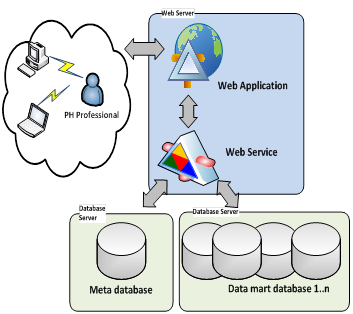 Figure 1:  Overview of Epi Info™ Web Analytics & VisualizationThe product may be configured for usage as a public facing internet application, or as an intranet application within an organization’s network, behind the firewall. Figure 2 shows the configuration for the product deployed as an intranet application where all the components of the system are hosted on infrastructure within an organization’s network behind the organization’s firewall. There is no firewall separating the web server from the database server. The system can only be accessed by users who are part of the network and from within the network. Anyone trying to access the server from public domain will be blocked by the organization’s firewall. Ideally, the intranet deployment should be configured using Windows Authentication if the organization uses Windows Active Directory.Figure : Intranet ConfigurationFigure 3 shows the configuration for the product deployed as an internet application where the components of the system are hosted on infrastructure in DMZ and within the organizations internal network. In this deployment the web server resides in DMZ. The database server is behind the firewall residing within the organizations internal network. The web server can communicate with database server only over the port that is opened for communication. The system can be accessed by both users within the organization and users in the public domain. The system deployed as internet application should be configured to use Forms Authentication.Figure : Internet ConfigurationApplication InstallationPREREQUIsiTESIn order to use the Epi Info™ Web Analytics & Visualization (EWAV) system, encryption keys must be created.  These encryption keys are used to encrypt the meta database connection string, external database connection strings, and user passwords.  For instructions on how to create these keys, refer to the “EWAV Encryption Utility Help” document included in the Documents folder of this package.   Access controlsDatabaseThe person creating and configuring the database should have full administrative access on the database server and rights and privileges to create a database, create database users, and grant access to the database.Application and ServicesThe person installing and configuring the application and services should have administrative access on the web server and should have full access and privileges to create a web application in Internet Information Services (IIS). InstallationThe installation can be done using the EWAV package. The package for installation of the system consists of three items:  1) the database in the Database folder; 2) the application and services in the Application folder; and 3) the required documentation in the Documents folder.  The Configuration section describes how these items are used.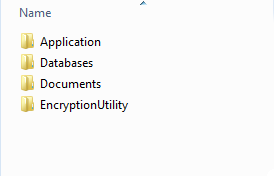 	Figure : File system showing components in the EWAV PackageCONFIGURATIONDatabase Configuration The deployment package comes with “Databases” folder containing scripts to configure three types of databases namely SQL Server, MySQL and PostgreSQL. Choose the script for database type to configure per your organization’s need. Scripts provided in this package are for deploying the metadata database needed by the application. The instructions for configuring different database types are provided in three sub sections following this section:Setting up SQL Server metadata database – Section 3.4.1.1Setting up MySQL metadata database – Section 3.4.1.2Setting up PostgreSQL metadata database – Section 3.4.1.3	Set up EWAV for SQL Server    Log in to the database server using an account which has administrative privileges to create the database.    Open the provided script name “01CreateSchema.sql” in SQL Server Management Studio.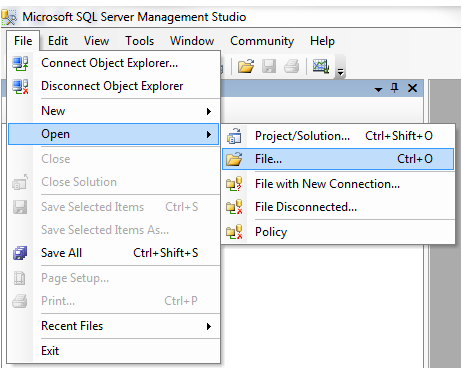 Figure : File menu to open the database script file for SQL Server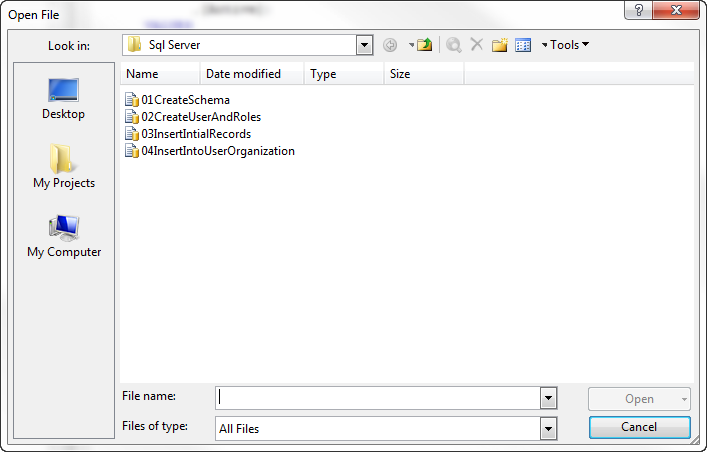 Figure : Open File dialog showing the available script for SQL Server.Execute the script 01CreateSchema to create the database and the schema for the database.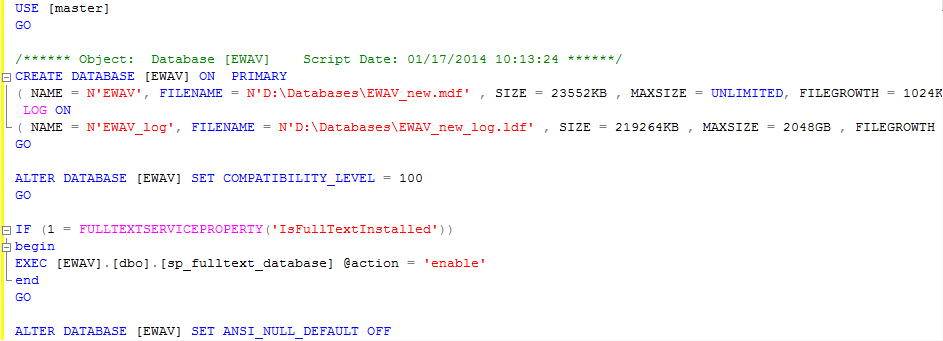 Figure : Snapshot of a portion of 01CreateSchema script for SQL ServerNote:  If you receive an error at this point upon execution, check to see if your hard-coded paths (tied directly to your machine) have the appropriate path pointing to the location where databases are created.Open Script titled “02CreateUserAndRoles”. Replace the Password with a strong password that meets your organization’s password policy. Execute the script. This will create the Application User Account and will grant execute permissions on stored procedures.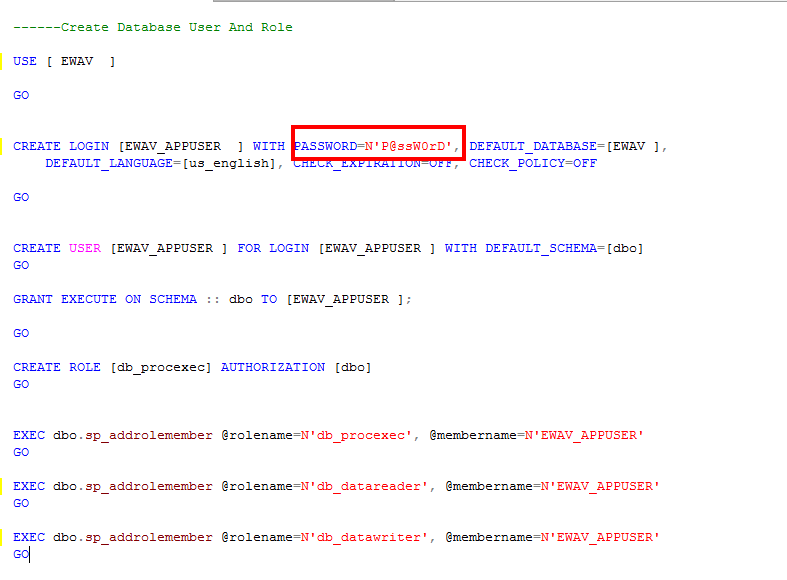 Figure : Snapshot of a portion of 02CreateUserAndRoles script for SQL ServerNote: EWAV_APPUSER is the application account that is used by the application to connect to the database. Provide username and the password to the person configuring the application on the web server along with the Database server name and the Database name.Open script “03InsertInitialRecord”. This script will add initial records for the system to work. It adds the roles used by the product; creates the Super Administrator user; and first organization. Before executing the script, you must update the sections marked in red, “Inserting Super Administrator user” and “Organization”. For Super Administrator, replace following placeholders with relevant values: /*UserName*/UserName has to be valid Email address. For Windows deployed mode, this email has to be the part of Active Directory./*FirstName*//*LastName*//*EmailAddress*//*PhoneNumber*/For Organization, replace following placeholders with relevant values:/*OrganizationName*/ /*Description*/  - This is optional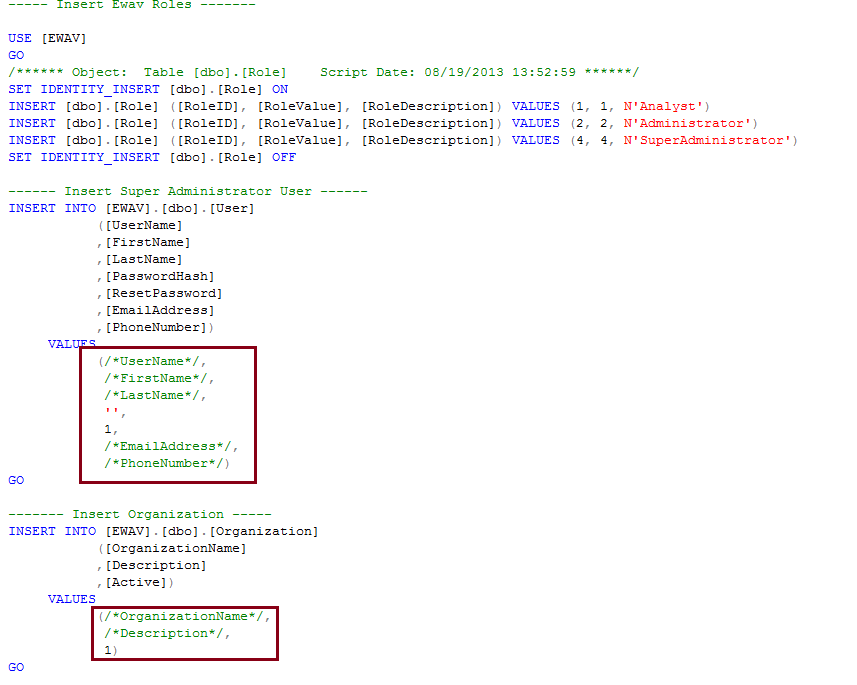 Figure : Snapshot of a portion 03InsertInitialRecord script for SQL Server	Sample script is provided below: INSERT INTO [EWAV].[dbo].[User]           ([UserName]           ,[FirstName]           ,[LastName]           ,[PasswordHash]           ,[ResetPassword]           ,[EmailAddress]           ,[PhoneNumber])VALUES           ('useremail@org.gov'           ,'UserFirstName'           ,'UserLastName'           ,''           ,1           ,'useremail@org.gov'           ,'111-111-1111')GOINSERT INTO [EWAV].[dbo].[Organization]           ([OrganizationName]           ,[Description]           ,[Active])VALUES           ('Organization Name'           ,'Description'           ,1) GOOpen script “04InsertIntoUserOrganization”. This script creates the relationship between User and Organization for the recently added Super Administrator and Organization. The first user is being assigned the role of Super Administrator, which has a RoleID of 4. To execute the script replace following placeholders with relevant values:/*UserID*//*OrganizationID*/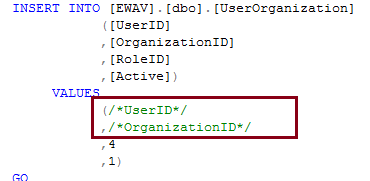 Figure : Snapshot of a portion 04InsertIntoUserOrganization script for SQL ServerValue of UserID can be retrieved by opening the User table. Value of OrganizationID can be retrieved by opening the Organization tableNote: - If database is not visible, Right click the Databases folder and click Refresh. It should appear.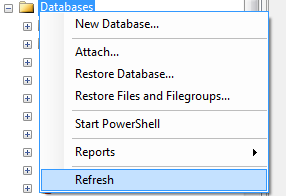 Sample script is provided below:	     INSERT INTO [EWAV].[dbo].[UserOrganization]           ([UserID]           ,[OrganizationID]           ,[RoleID]           ,[Active])     	  VALUES           (1           ,1           ,4           ,1)  GOSet up EWAV for MySQLLog in to the database server using an account which has admin privileges to create the database.    Open the provided script namely “01CreateSchema.sql” in MySQL Workbench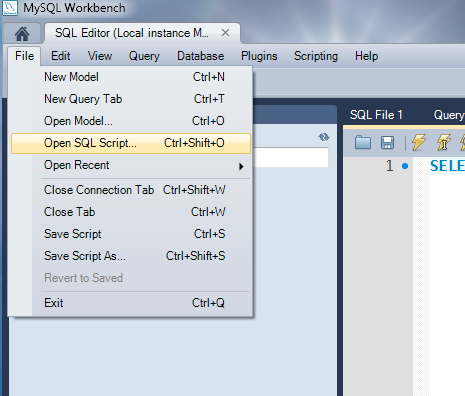 Figure: File menu to open the database script file for MySQL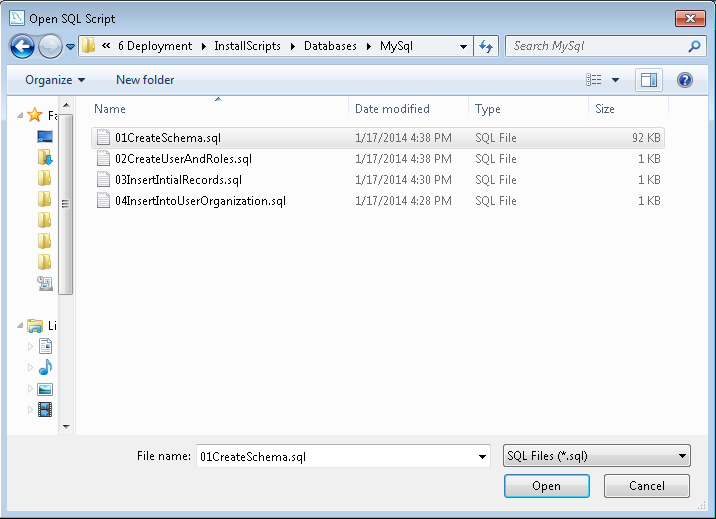 Figure : Open File dialog showing the available script for MySQLExecute the script “01CreateSchema” to create the database and the schema for the database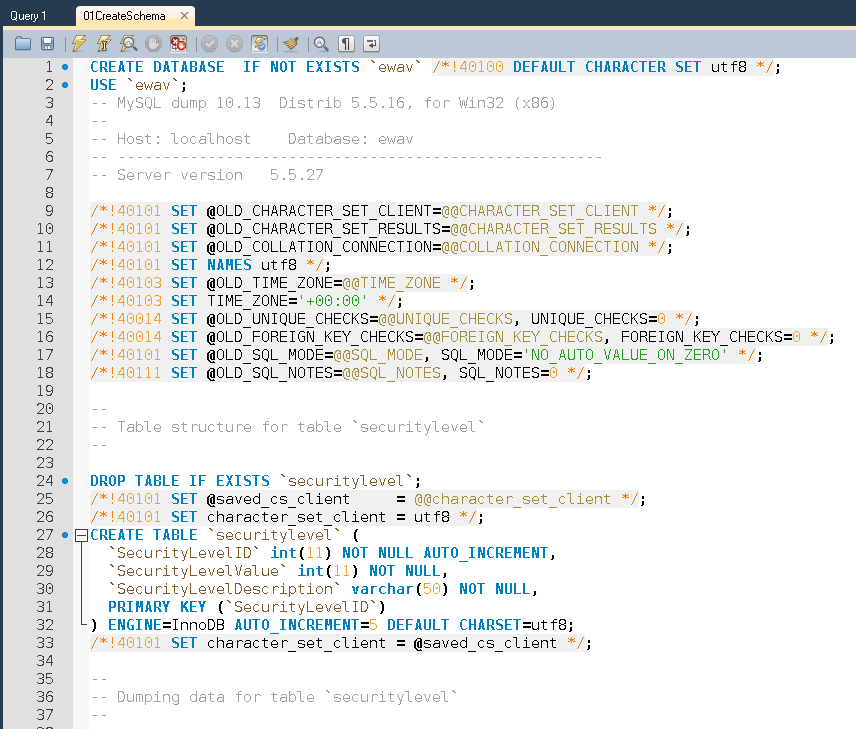 Figure : Snapshot showing portion of 01CreateSchema script for MySQLOpen Script titled “02CreateUserAndRoles”. Execute the script. This will create the Application User Account and will grant needed permissions.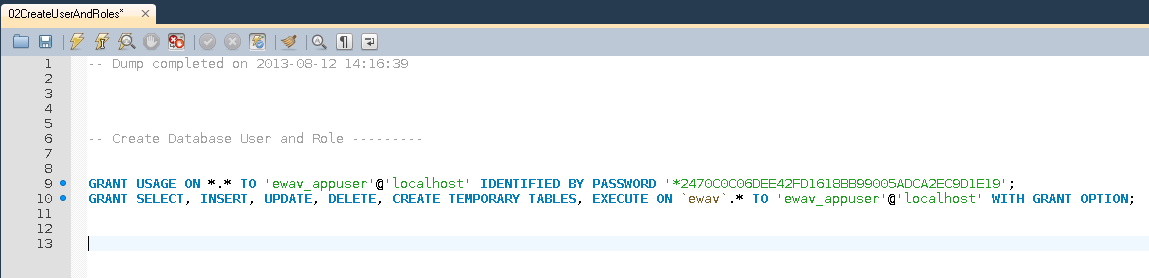 Figure : Snapshot showing portion of 02CreateUserAndRoles script for MySQLAfter executing the script, change the password for “ewav_appuser” account using Server Administration. Provide the “ewav_appuser” username, the password, server name and database name to the person configuring the web application.Note: EWAV_APPUSER is the application account that is used by the application to connect to the database. Provide username and the password to the person configuring the application on the web server along with the Database server name and the Database name.Open script “03InsertInitialRecord”. This script will add initial records for the system to work. It adds the roles used by the product; creates the Super Administrator user; and first organization. Before executing the script update sections marked in red for Inserting Super Administrator user and Organization. For Super Administrator replace following placeholders with relevant values: /*UserName*/ UserName has to be valid Email address. For Windows deployed mode, this email has to be the part of Active Directory./*FirstName*//*LastName*//*EmailAddress*//*PhoneNumber*/For Organization replace following placeholders with relevant values:/*OrganizationName*/ /*Description*/ - This is optional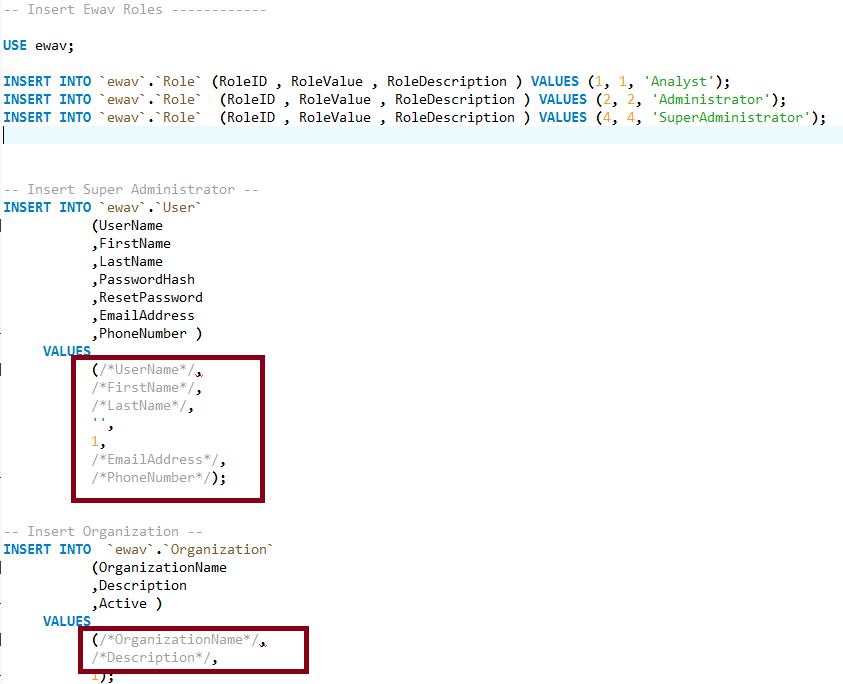 Figure : Snapshot showing portion of 03InsertInitialRecord script for MySQL Sample script is provided below: INSERT INTO `ewav`.`user`(`EmailAddress`,`FirstName`,`LastName`,`PasswordHash`,`PhoneNumber`,`ResetPassword`,`UserID`,`UserName`)VALUES('useremail@org.gov', 'UserFirstName','UserLastName',  '','111-111-1111', 1, 'useremail@org.gov','UserName'        );INSERT INTO `ewav`.`organization`(`Active`,`Description`,`OrganizationID`,`OrganizationName`)VALUES(1, 'Description', 1,'Organization Name');Open script “04InsertIntoUserOrganization”. This script creates the relationship between User and Organization for the recently added Super Administrator and your Organization. The first user is being assigned the role of Super Administrator that has a RoleID of 4. To execute the script replace following placeholders with relevant values:/*UserID*//*OrganizationID*/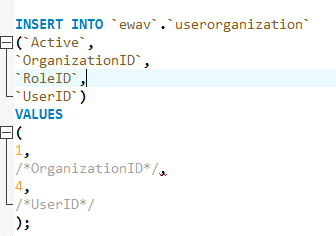 Figure : Snapshot showing portion of 04InsertInitialRecord script for MySQLValue of UserID can be retrieved by opening the User table. Value of OrganizationID can be retrieved by opening the Organization table. Note: - If database is not visible, refresh the SCHEMAS folder. Database should appear as shown below:-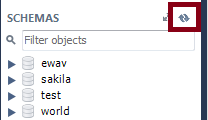 	Sample script is provided below: INSERT INTO `osels_ewav`.`userorganization`(`Active`,`OrganizationID`,`RoleID`,`UserID`)VALUES(1,1,4,1);Set up EWAV for PostgreSQL     Log in to the database server using an account which has admin privileges to create the database.    Right click on Databases under the server and click on New Databases in context menu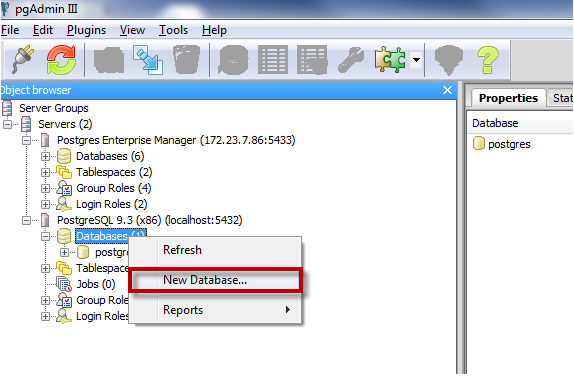 Figure : Create new database context menu for PostgreSQLSpecify the name of the database as “EWAV” and owner as “postgres” and click Ok. This should create a new database.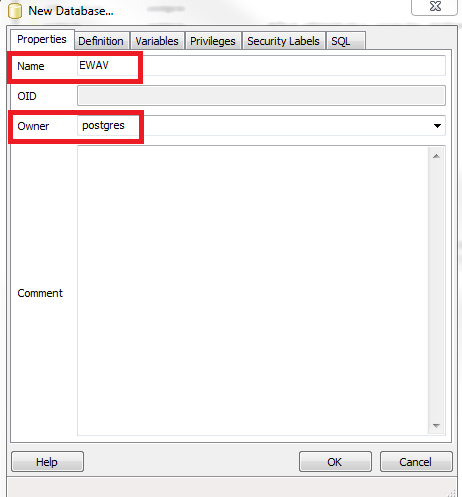 Figure : Create new database dialog for PostgreSQLHighlight EWAV database under Databases tree and select SQL Editor. This shall open a new window as shown in the figure below to be used for other steps.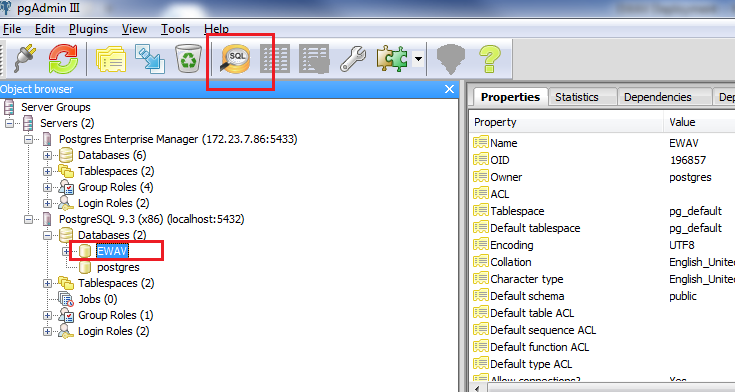  Figure : Confirmation of EWAV database creation in PostgreSQL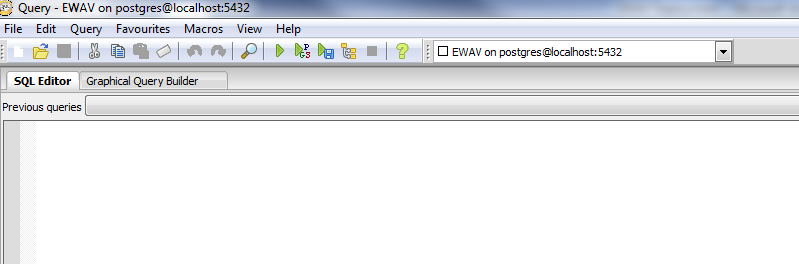 Figure : SQL Editor windows for PostgreSQLOpen the provided script namely 01CreateSchema.sql in relevant database management IDE/Utility. The diagram below is a snapshot of PG Admin III for Postgres    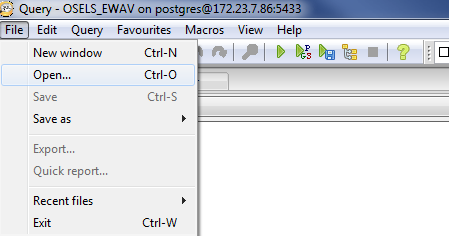 Figure : File menu to open the database script file for PostgreSQL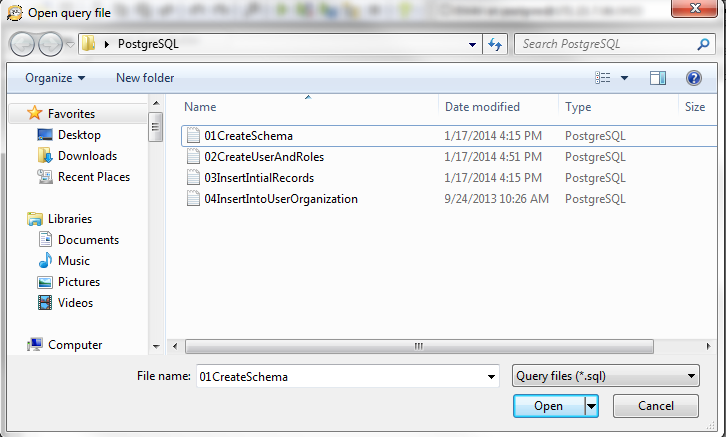 Figure : Open File dialog showing the available script for PostgreSQLClick on the button shown below to execute the script to create the schema for the database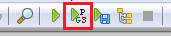 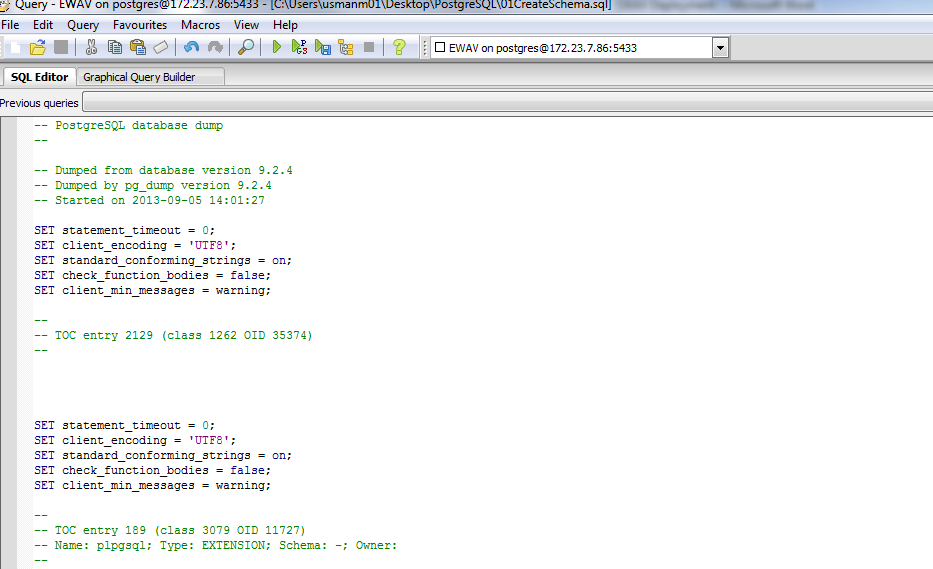 Figure : Snapshot showing portion of 01CreateScheam script for PostgreSQLOpen the script titled “02CreateUserAndRoles”. Replace the Password with a strong password that meets your organization’s password policy. Execute the script by clicking on the button shown below. This will create the Application User Account and will grant execute permissions on stored procedures.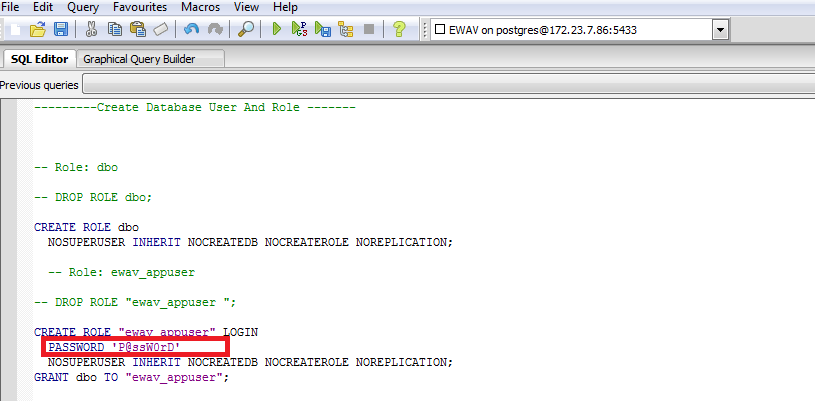 Figure : Snapshot showing portion of 02CreateUserAndRoles script for PostgreSQLNote: EWAV_APPUSER is the application account that is used by the application to connect to the database. Provide username and the password to the person configuring the application on the web server along with the Database server name and the Database name.Open script “03InsertInitialRecord”. Execute this script by clicking on the button shown below. This script will add initial records for the system to work. It adds the roles used by the product; creates the Super Administrator user; and first organization. Before executing the script update sections marked in red for inserting Super Administrator user and Organization. For Super Administrator replace following placeholders with relevant values: /*UserName*/ UserName has to be valid Email address. For Windows deployed mode, this email has to be the part of Active Directory./*FirstName*//*LastName*//*EmailAddress*//*PhoneNumber*/For Organization, replace following placeholders with relevant values:/*OrganizationName*/ /*Description*/ - This is optional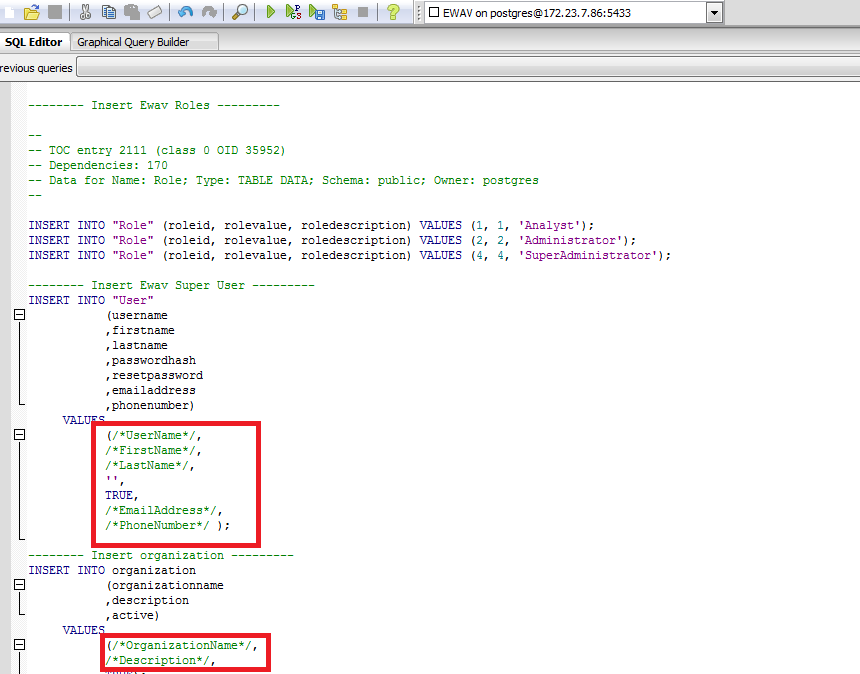 Figure : Snapshot showing portion of 03InsertInitialRecord script for PostgreSQL  Sample script is provided below: INSERT INTO "User"           (username           ,firstname           ,lastname           ,passwordhash           ,resetpassword           ,emailaddress           ,phonenumber)VALUES           ('useremail@org.gov'           ,'UserFirstName'           ,'UserLastName'           ,''           ,TRUE           ,'useremail@org.gov'           ,'111-111-1111');INSERT INTO organization           (organizationname           ,description           ,active)VALUES           ('Organization Name'           ,'Description'           ,TRUE);Execute 04InsertIntoUserOrganization script; this script will create the relationship between User and Organization. By default the user created will be super administrator with RoleId ‘4’. This authority is needed for a user to add other organizations and users.  Like other scripts, place holders need to be changed here as well. These place holders are UserID and OrganizationID Value of UserID can be retrieved from User table and value of OrganizationID can be retrieved from Organization table.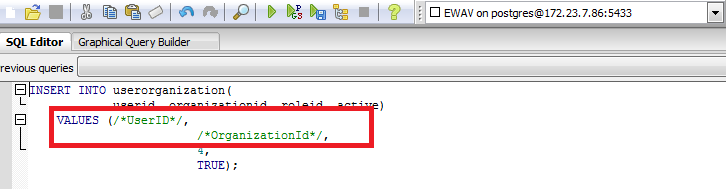 Figure : Snapshot showing portion of 04InsertIntoUserOrganization script for PostgreSQLNote: if Database is not visible. Right click on Databases folder and click Refresh. It should appear as shown below:-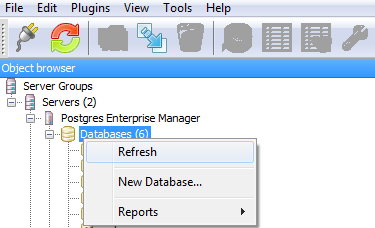 Sample script is provided below: INSERT INTO userorganization(            userid,             organizationid,             roleid,             active)            VALUES (1,             1,             4,             TRUE);Application setup    The deployment package comes with “Application” folder containing all the files needed for configuration of Epi Info Web Analytics and Visualization product on the web server. The product can be configured to work as an Intranet application that uses Windows Authentication for authenticating the user. In case you plan to deploy the product as an outward facing application on public facing server then the product can be configured as Forms authenticated application that prompts the user to provide username and password before using the application. Once you have made the decision about the type of configuration needed for your organization the instructions for configuration are provided in the sub sections provided below:Configure the application for Windows Authentication - Section 3.4.2.1Configure the application for Forms Authentication – Section 3.4.2.2Configure the Application for Windows Authentication    The person installing and configuring the application should have administrative access on the web server and should have full access and privileges to create a web application in Internet Information Services (IIS).The application and services configuration results in Epi Info™ Web Analytics & Visualization Web product being configured as a web application on the Internet Information Services (IIS). Create a folder called “EWAV” under “intepub\wwwroot.”Copy the content of the folder “EWAV\Application” (and not the folder itself) to the “inetpub\wwwroot\Ewav” folder.Create an application named “EWAV” in IIS by right clicking on “EWAV” folder under Sites and select Convert to Application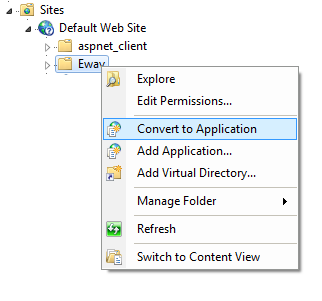 Make sure that the site is configured to run on an Application pool that is configured to use .NET 4.0. You can use one of the default application pools called Default Web Site or Default AppPool. This application pool uses a Managed Pipeline Mode of Integrated Authentication.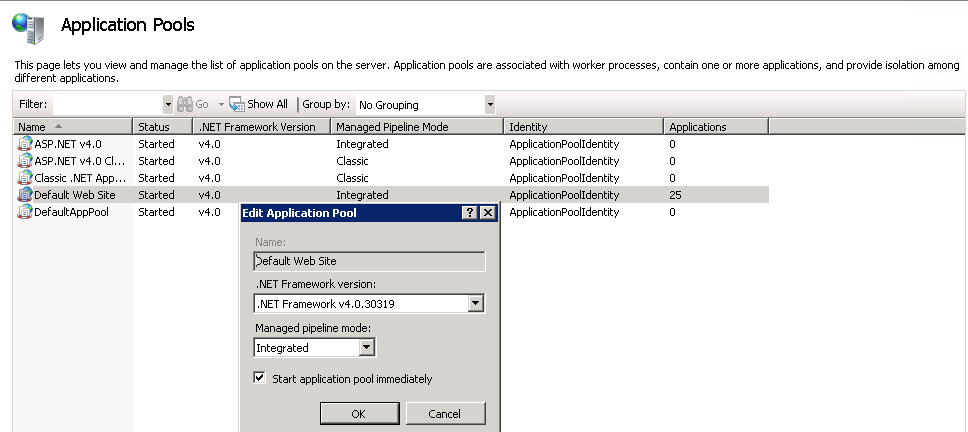 Figure : Application pool configured using .NET 4.0Follow the steps provided below to configure application to run using Windows Authentication by configuring the settings of the application pool the application will use.Highlight the application pool.Click on advanced settings on right hand side of the IIS Manager.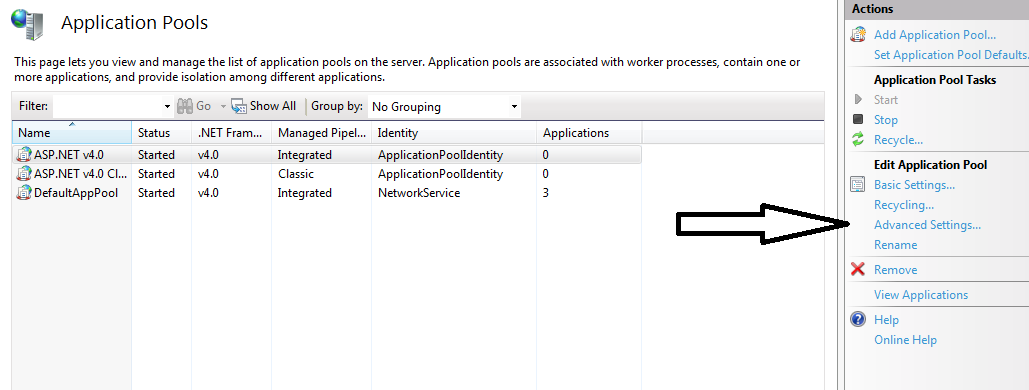 Figure :  Application pool properties for windows authentication siteUnder Process Model section click on Identity value. A popup will appear as shown below. Select Network Service and Click OK.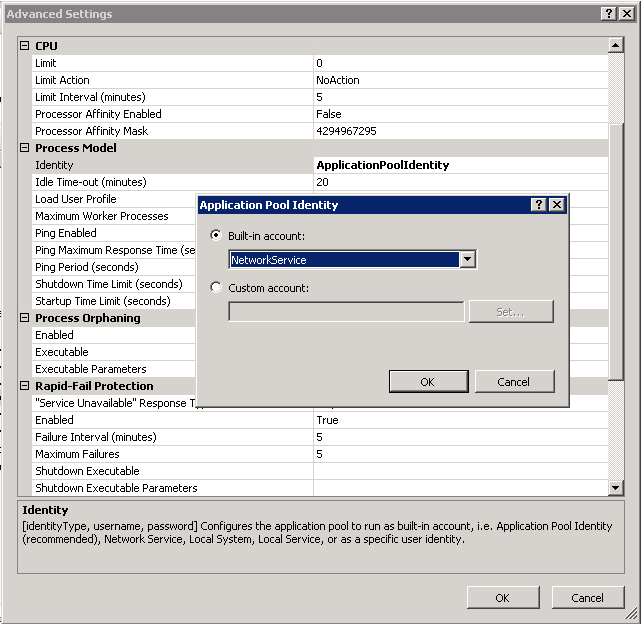 Figure : Setting Identity value for windows authentication application Make sure the site uses Windows authentication only. For this select the site under Default Web Site and click on Authentication in the Features View.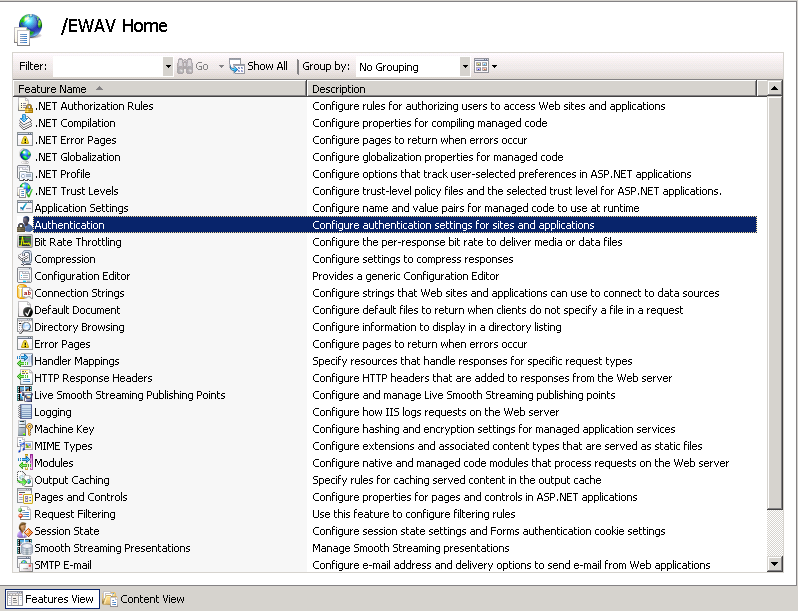 Figure : Choosing authentication setting In the Authentication View, click on Windows Authentication and then click on Enable in Actions on right hand side. 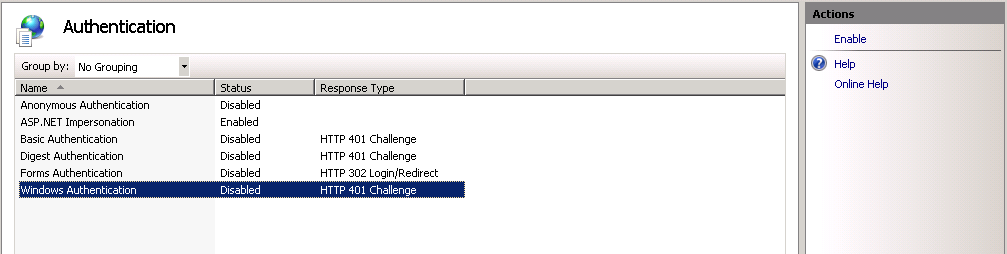 Figure : Enabling windows authentication setting If Forms Authentication is "Enabled", make sure that it is set to "Disabled". Also disable Anonymous Authentication, Basic Authentication and Digest Authentication if present. Once the site has been configured to use Windows Authentication the Authentication View may look like the Figure shown below: 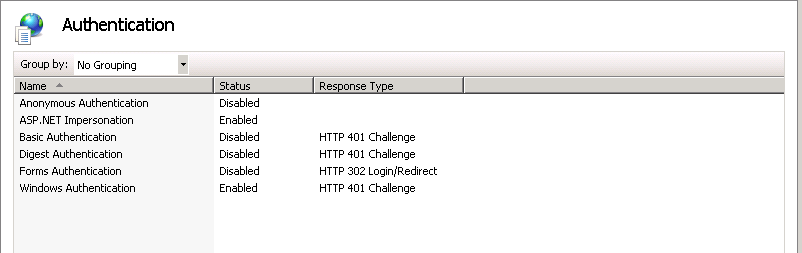 Figure : Confirming enabled and disabled authentication typesOpen the web.config file in EWAV folder under “inetpub/wwwroot/EWAV” for editing in your preferred editor.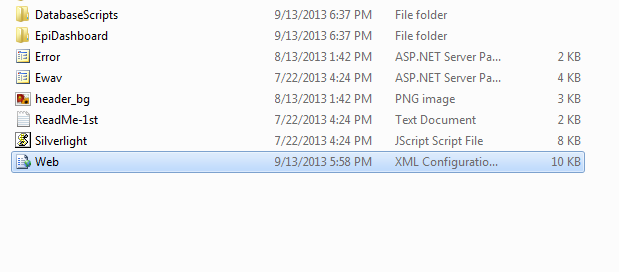 Figure : Web.config file for an integrated application under the file system of the web serverValidate that the authentication mode is set to “Windows” in the web.config file in the following section <!-- Only valid values for authentication are Windows, Forms-->    <authentication mode="Windows">Update Email notification section in the web.config file. 		<!--Email notification-->		<add key="EMAIL_USE_AUTHENTICATION" value="FALSE"/>		<add key="EMAIL_USE_SSL" value="FALSE"/>   		<add key="EMAIL_SUBJECT" value="XXXXXXXXXXXXX"/>		<add key="EMAIL_FROM" value="XXXXXXXXXXXXXXXXXX"/>		<add key="EMAIL_PASSWORD" value="XXXXXXXXXXXXXX"/>		<add key="EMAIL_TO" value="XXXXXXXXXXXXXX"/>		<add key="SMTP_PORT" value="XXXXXXXXXX"/>		<add key="SMTP_HOST" value="XXXXXXXXXXXXX"/>EMAIL_USE_AUTHENTICATION: The default value is FALSE. Change this to TRUE if authentication is used.EMAIL_USE_SSL: The default value is FALSE. Change this to TRUE if SSL is used.EMAIL_FROM: Provide an email address that can be used for the FROM part of the email.EMAIL_PASSWORD: A value needs to be provided here only if the EMAIL_USE_AUTHENTICATION is TRUE in step 6a above.SMTP_PORT: The system uses the default value of 25. Only provide a port number if the port number is other than 25.SMTP_HOST: This value has to be provided. This should be the name of the SMTP server used by the organization.Update the password policy section to reflect the password policy for your organization. This policy will be used by users created in EWAV system. Following is the example of default password policy.
    <add key="PasswordMinimumLength" value="6" />    <add key="PasswordMaximumLength" value="10" />    <add key="NumberOfTypesRequiredInPassword" value="3" />    <add key="TotalNumberOfTypesInPassword" value="4" />    <add key="UseNumbers" value="true" />    <add key="UseUpperCase" value="true" />    <add key="UseLowerCase" value="true" />    <add key="UseSymbols" value="true" />    <add key="Symbols" value="@#$|{}^" />    <add key="RepeatCharacters" value="true" />    <add key="ConsecutiveCharacters" value="false" />    <add key="UseUserIdInPassword" value="false" />    <add key="UseUserNameInPassword" value="false" />PasswordMinimumLength: The default minimum length is 6. Change this to meet your organizations requirements.PasswordMaximumLength: The default maximum length is 10. Change this to meet your organizations requirements.NumberOfTypesRequiredInPassword: The default value is 3. Change this meet your organizations requirements.TotalNumberOfTypesInPassword: The system supports alphanumeric characters and symbols making a total of 4 types, namely numbers, upper case, lower case and symbols.UseNumbers: The default value for using numbers 0-9 is “TRUE”. Change this to meet your organizations requirements.UseUpperCase: The default value for using characters A-Z is “TRUE”. Change this to meet your organizations requirements. UseLowerCase: The default value for using character a-z is “TRUE”. Change this to meet your organizations requirements.UseSymbols: The default value for using symbol is “TRUE”. Change this to meet your organizations requirements.Symbols: The default list of symbols supported by the product is “@#$|{}^”. Change the symbol list to meet your organizations requirements.RepeatCharacters: The default value for repeating characters in the password is “TRUE”. Change this to meet your organizations requirements.ConsecutiveCharacters: The default value for consecutive characters in the password is “FALSE”. Change this to meet your organizations requirements.UseUserIdInPassword: The default value for using User Id in password is “FALSE”. Change this to meet your organizations requirements.UserUserNameInPassword: The default value for using user name in password is “FALSE”. Change this to meet your organizations requirements.Use the encryption utility to generate keys Section. Refer to EWAV Encryption Utility Help document for instructions on generating keys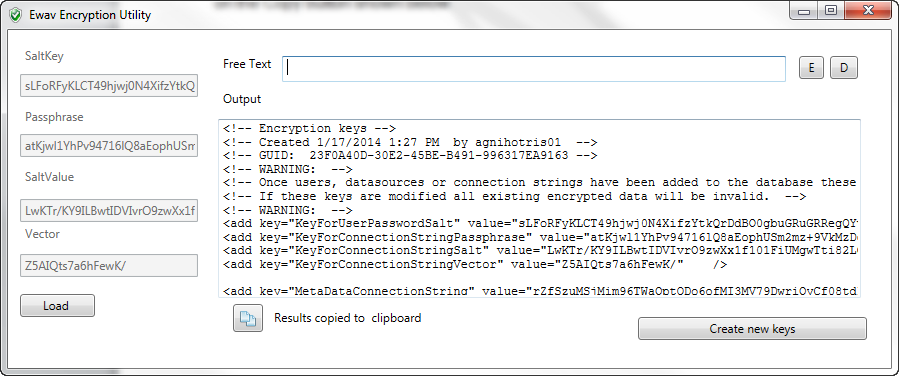 Figure : Generating the application encryption keys using EWAV Encryption utility for windows authentication applicationCopy the section outputted in the Output text box by clicking the copy button shown with red rectangle. Replace the section shown below found under “Encryption Keys” in your web.config file with your copied text.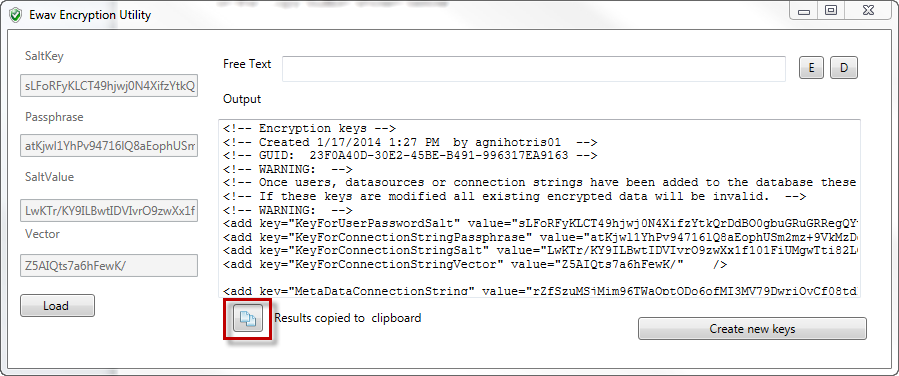 Figure : Copying the keys section to update the keys section in the provided web.config file for windows authentication application<!-- Encryption keys -->    <!-- Created 1/17/2014 1:27 PM  by user01  -->    <!-- GUID:  23F0A40D-30E2-45BE-B491-996317EA9163 -->    <!-- WARNING:  -->    <!-- Once users, datasources or connection strings have been added to the database these keys *cannot* be modified. -->    <!-- If these keys are modified all existing encrypted data will be invalid.  -->    <!-- WARNING:  -->    <add key="KeyForUserPasswordSalt" value="sLFoRFyKLCT49hjwj0N4XifzYtkQrDdBO0gbuGRuGRRegQYv4EydWV5Q5yGV0ECoTYoq5a0UbbRIh81xQbDuQWjYf6Vk4gLg/1dQCuutN9iVtDZQbe8dlJL0aAhLbFantM013g=="    />    <add key="KeyForConnectionStringPassphrase" value="atKjwl1YhPv94716lQ8aEophUSm2mz+9VkMzDgzRgscoPsRYJ2/vRs7eJTf43X6r/PiBQS2Pb99lzoA0DAVxfmwToq1QXDgovFCZP+axtINlw9vbidyz9cG0Ty3LNjxCYuMoIw=="    />    <add key="KeyForConnectionStringSalt" value="LwKTr/KY9ILBwtIDVIvrO9zwXx1f101FiUMgwTti82LCY0Erdrrdu45vaVQntXe6kD0JjK1RXkLL8HdmuzPSEYsvtIKDJQ8SGdAtzHWpYrpkdXmcd5bi/pLO4UdL1H3f2ZfpZg=="    />    <add key="KeyForConnectionStringVector" value="Z5AIQts7a6hFewK/"    />NOTE: The keys are the most critical piece of the system. Please make an archive of these keys and save it at a safe location in case they are lost/changed/updated in web.config file by mistakeCreate MetaDataConnectionString for the type of database you are using and replace the relevant section marked in yellow as shown belowSQL Server Data Source= DATABASE_SERVER_NAME;Initial Catalog= DATABASE_NAME;Persist Security Info=True;User ID= APPLICATION_ACCOUNT;Password= PASSWORD_FOR_ACCOUNTMySQLServer= DATABASE_SERVER_NAME; Port=3306   ;Database= DATABASE_NAME;Uid= APPLICATION_ACCOUNT;Pwd= PASSWORD_FOR_ACCOUNT;PostGreSql Server= DATABASE_SERVER_NAME;Port=5433;Database= DATABASE_NAME;User Id= APPLICATION_ACCOUNT;Password= PASSWORD_FOR_ACCOUNT;Below is an example of connection string for SQL Server after removing the sections marked in yellow.Data Source=SQLServer;Initial Catalog=EWAV;Persist Security Info=True;User ID=ewav_appuser;Password=P@ssW0rDUse the encryption utility to encrypt the values of MetaDataConnectionString created in the step above using the encryption keys you had generated. The encryption keys should still be available in you’re the utility if you have not closed it. In case you have closed the utility refer to EWAV Encryption Utility document on how to get back the keys.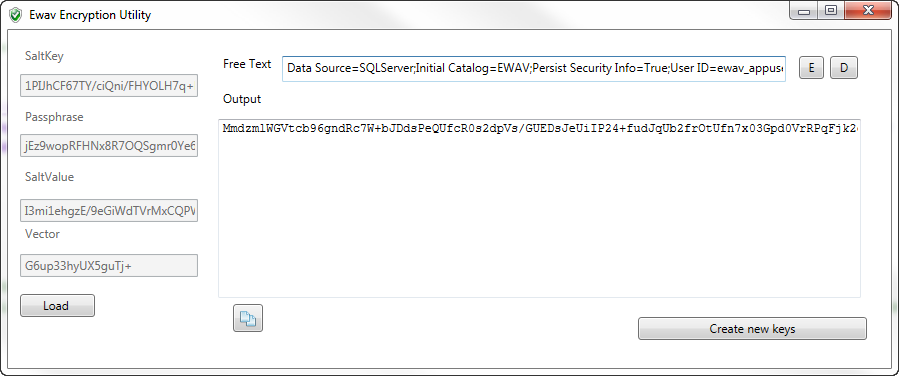 Figure : Encrypting connection string using EWAV Encryption utility for windows authentication applicationEwav uses the Microsoft Bing Maps API in its Case Cluster Map gadget.  You must create a unique key for your web server on Microsoft’s Bing Maps portal page here:  http://www.bingmapsportal.com/.  A Microsoft account is required to use the portal page.  If you do not have a Microsoft account you will be prompted to register for one.  Once you have created a key for the Bing Maps API the web.config must be updated with this entry:   <add key="KeyForBingMaps"  value="(Your key goes here)" />    Configure the Application for Forms-based Authentication    The person installing and configuring the application should have administrative access on the web server and should have full access and privileges to create a web application in Internet Information Services (IIS).The application and services configuration results the Epi Info Web Visualization Web application being configured as a single integrated application on the Internet Information Services (IIS). Create a folder called “EWAV” under “intepub\wwwroot.”Copy the content of the folder “EWAV\Application” (and not the folder itself) to the “inetpub\wwwroot\Ewav” folder.Create an application named “EWAV” in IIS by right clicking on “EWAV” folder and select Convert to ApplicationMake sure that the site is configured to run on an Application pool that is configured to use .NET 4.0. You can use one of the default application pools called Default Web Site or Default AppPool. This application pool uses a Managed Pipeline Mode of Integrated Authentication. Figure : Application pool configured using .NET 4.0Make sure the site uses Anonymous authentication only. This is the default setting when the site is configured in IIS.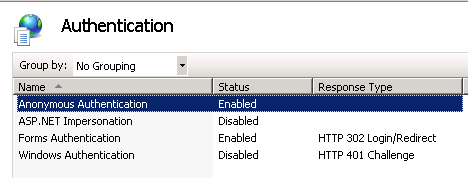 Figure : Application configured with Anonymous Authentication EnabledOpen the web.config file in EWAV folder under “inetpub/wwwroot/EWAV” for editing in your preferred editor.Figure : Web.config file for a forms authentication applicationValidate that the authentication mode is set to “Forms” in the web.config file in the following section <!-- Only valid values for authentication are Windows, Forms-->    <authentication mode="Forms">Update Email notification section in the web.config file. 		<!--Email notification-->		<add key="EMAIL_USE_AUTHENTICATION" value="FALSE"/>		<add key="EMAIL_USE_SSL" value="FALSE"/>   		<add key="EMAIL_SUBJECT" value="XXXXXXXXXXXXX"/>		<add key="EMAIL_FROM" value="XXXXXXXXXXXXXXXXXX"/>		<add key="EMAIL_PASSWORD" value="XXXXXXXXXXXXXX"/>		<add key="EMAIL_TO" value="XXXXXXXXXXXXXX"/>		<add key="SMTP_PORT" value="XXXXXXXXXX"/>		<add key="SMTP_HOST" value="XXXXXXXXXXXXX"/>EMAIL_USE_AUTHENTICATION: The default value is FALSE. Change this to TRUE if authentication is used.EMAIL_USE_SSL: The default value is FALSE. Change this to TRUE if SSL is used.EMAIL_FROM: Provide an email address that can be used for the FROM part of the email.EMAIL_PASSWORD: A value needs to be provided here only if the EMAIL_USE_AUTHENTICATION is TRUE in step 6a above.SMTP_PORT: The system uses the default value of 25. Only provide a port number if the port number is other than 25.SMTP_HOST: This value has to be provided. This should be the name of the SMTP server used by the organization.Update the password policy section to reflect the password policy for your organization. This policy will be used by users created in the EWAV system.
    <add key="PasswordMinimumLength" value="6" />    <add key="PasswordMaximumLength" value="10" />    <add key="NumberOfTypesRequiredInPassword" value="3" />    <add key="TotalNumberOfTypesInPassword" value="4" />    <add key="UseNumbers" value="true" />    <add key="UseUpperCase" value="true" />    <add key="UseLowerCase" value="true" />    <add key="UseSymbols" value="true" />    <add key="Symbols" value="@#$|{}^" />    <add key="RepeatCharacters" value="true" />    <add key="ConsecutiveCharacters" value="false" />    <add key="UseUserIdInPassword" value="false" />    <add key="UseUserNameInPassword" value="false" />PasswordMinimumLength: The default minimum length is 6. Change this to meet your organizations requirements.PasswordMaximumLength: The default maximum length is 10. Change this to meet your organizations requirements.NumberOfTypesRequiredInPassword: The default value is 3. Change this meet your organization’s requirements.TotalNumberOfTypesInPassword: The system supports alphanumeric characters and symbols making a total of 4 types, numbers, upper case, lower case and symbols.UseNumbers: The default value for using numbers 0-9 is “TRUE”. Change this to meet your organization’s requirements.UseUpperCase: The default value for using characters A-Z is “TRUE”. Change this to meet your organization’s requirements. UseLowerCase: The default value for using character a-z is “TRUE”. Change this to meet your organization’s requirements.UseSymbols: The default value for using symbol is “TRUE”. Change this to meet your organization’s requirements.Symbols: The default list of symbols supported by the product is “@#$|{}^”. Change the symbol list to meet your organization’s requirements.RepeatCharacters: The default value for repeating characters in the password is “TRUE”. Change this to meet your organization’s requirements.ConsecutiveCharacters: The default value for consecutive characters in the password is “FALSE”. Change this to meet your organization’s requirements.UseUserIdInPassword: The default value for using User Id in password is “FALSE”. Change this to meet your organization’s requirements.UserUserNameInPassword: The default value for using user name in password is “FALSE”. Change this to meet your organization’s requirements.Use the encryption utility to generate keys Section. Refer to EWAV Encryption Utility Help document for instructions on generating keys.Figure : Generating the application encryption keys using EWAV Encryption utility for forms authentication applicationCopy the section generated in the Output text box by clicking the copy button highlighted in red below. Replace the section shown below found under “Encryption Keys” in your web.config file with your copied text.Figure : Copying the keys section to update the keys section in the provided web.config file for forms authentication application<!-- Encryption keys -->    <!-- Created 1/17/2014 1:27 PM  by user01  -->    <!-- GUID:  23F0A40D-30E2-45BE-B491-996317EA9163 -->    <!-- WARNING:  -->    <!-- Once users, datasources or connection strings have been added to the database these keys *cannot* be modified. -->    <!-- If these keys are modified all existing encrypted data will be invalid.  -->    <!-- WARNING:  -->    <add key="KeyForUserPasswordSalt" value="sLFoRFyKLCT49hjwj0N4XifzYtkQrDdBO0gbuGRuGRRegQYv4EydWV5Q5yGV0ECoTYoq5a0UbbRIh81xQbDuQWjYf6Vk4gLg/1dQCuutN9iVtDZQbe8dlJL0aAhLbFantM013g=="    />    <add key="KeyForConnectionStringPassphrase" value="atKjwl1YhPv94716lQ8aEophUSm2mz+9VkMzDgzRgscoPsRYJ2/vRs7eJTf43X6r/PiBQS2Pb99lzoA0DAVxfmwToq1QXDgovFCZP+axtINlw9vbidyz9cG0Ty3LNjxCYuMoIw=="    />    <add key="KeyForConnectionStringSalt" value="LwKTr/KY9ILBwtIDVIvrO9zwXx1f101FiUMgwTti82LCY0Erdrrdu45vaVQntXe6kD0JjK1RXkLL8HdmuzPSEYsvtIKDJQ8SGdAtzHWpYrpkdXmcd5bi/pLO4UdL1H3f2ZfpZg=="    />    <add key="KeyForConnectionStringVector" value="Z5AIQts7a6hFewK/"    />NOTE: The keys are the most critical piece of the system. Please make up an archive of these keys and save it in a safe location, in case they are lost/changed/updated in web.config file by mistake.Create a MetaDataConnectionString for the type of database you are using by replacing the section highlighted in yellow, in the plain text connections string.SQL Server Data Source= DATABASE_SERVER_NAME;Initial Catalog= DATABASE_NAME;Persist Security Info=True;User ID= APPLICATION_ACCOUNT;Password= PASSWORD_FOR_ACCOUNTMySQLServer= DATABASE_SERVER_NAME; Port=3306   ;Database= DATABASE_NAME;Uid= APPLICATION_ACCOUNT;Pwd= PASSWORD_FOR_ACCOUNT;PostGreSql Server= DATABASE_SERVER_NAME;Port=5433;Database= DATABASE_NAME;User Id= APPLICATION_ACCOUNT;Password= PASSWORD_FOR_ACCOUNT;Below is an example of connection string for SQL Server after removing the sections marked in yellow.Data Source=SQLServer;Initial Catalog=EWAV;Persist Security Info=True;User ID=ewav_appuser;Password=P@ssW0rDUse the encryption utility to encrypt the values of the MetaDataConnectionString created in the step above using the encryption keys generated above. The encryption keys should still be available in  the utility if you have not closed it. In case you have closed the utility, refer to EWAV Encryption Utility document on how to retrieve the keys.Figure : Encrypting connection string using EWAV Encryption utility for forms authentication applicationEWAV uses the Microsoft Bing Maps API in its Case Cluster Map gadget.  You must create a unique key for your web server on Microsoft’s Bing Maps portal page here:  http://www.bingmapsportal.com/.  A Microsoft account is required to use the portal page.  If you do not have a Microsoft account you will be prompted to register for one.  Once you have created a key for the Bing Maps API the web.config must be updated with this entry:   <add key="KeyForBingMaps"  value="(Your key goes here)" />    Starting the System To start the system, perform following steps:Navigate to system’s URL: http://<SERVER_NAME>/EWAV/Ewav.aspxClick on Forgot password (only for Forms authentication application)Enter the email address which was given during the time of running the initial scripts on the database (only for Forms authentication application) An email will be sent out with temporary password (only for Forms authentication application)Log in using the temporary password and reset your password (only for Forms authentication application)Navigate to Admin tab.Create organization if needed.Create Users/Admins on the current organization.Create at least one data source.Navigate back to dashboard screen.Set a data source.Start adding gadgets. APPENDIX A: REFERENCESThe following table summarizes the documents referenced in this document.APPENDIX B:  Table of Figures    Figure 1:  Overview of Epi Info™ Web Analytics & Visualization	7Figure 2: Intranet Configuration	8Figure 3: Internet Configuration	9Figure 4: File system showing components in the EWAV Package	10Figure 5: File menu to open the database script file for SQL Server	11Figure 6: Open File dialog showing the available script for SQL Server.	12Figure 7: Snapshot of a portion of 01CreateSchema script for SQL Server	12Figure 8: Snapshot of a portion of 02CreateUserAndRoles script for SQL Server	13Figure 9: Snapshot of a portion 03InsertInitialRecord script for SQL Server	14Figure 10: Snapshot of a portion 04InsertIntoUserOrganization script for SQL Server	15Figure11: File menu to open the database script file for MySQL	17Figure 12: Open File dialog showing the available script for MySQL	18Figure 13: Snapshot showing portion of 01CreateSchema script for MySQL	19Figure 14: Snapshot showing portion of 02CreateUserAndRoles script for MySQL	19Figure 15: Snapshot showing portion of 03InsertInitialRecord script for MySQL	21Figure 16: Snapshot showing portion of 04InsertInitialRecord script for MySQL	22Figure 17: Create new database context menu for PostgreSQL	24Figure 18: Create new database dialog for PostgreSQL	25Figure 19: Confirmation of EWAV database creation in PostgreSQL	26Figure 20: SQL Editor windows for PostgreSQL	26Figure 21: File menu to open the database script file for PostgreSQL	27Figure 22: Open File dialog showing the available script for PostgreSQL	27Figure 23: Snapshot showing portion of 01CreateScheam script for PostgreSQL	28Figure 24: Snapshot showing portion of 02CreateUserAndRoles script for PostgreSQL	29Figure 25: Snapshot showing portion of 03InsertInitialRecord script for PostgreSQL	30Figure 26: Snapshot showing portion of 04InsertIntoUserOrganization script for PostgreSQL	31a.	Figure 27: Application pool configured using .NET 4.0	34Figure 28:  Application pool properties for windows authentication site	34Figure 29: Setting Identity value for windows authentication application	35Figure 30: Choosing authentication setting	36Figure 31: Enabling windows authentication setting	36Figure 32: Confirming enabled and disabled authentication types	37Figure 33: Web.config file for an integrated application under the file system of the web server	37Figure 34: Generating the application encryption keys using EWAV Encryption utility for windows authentication application	40Figure 35: Copying the keys section to update the keys section in the provided web.config file for windows authentication application	40Figure 36: Encrypting connection string using EWAV Encryption utility for windows authentication application	42Figure 37: Application pool configured using .NET 4.0	44Figure 38: Application configured with Anonymous Authentication Enabled	44Figure 39: Web.config file for a forms authentication application	44Figure 40: Generating the application encryption keys using EWAV Encryption utility for forms authentication application	46Figure 41: Copying the keys section to update the keys section in the provided web.config file for forms authentication application	47Figure 42: Encrypting connection string using EWAV Encryption utility for forms authentication application	49Version #ImplementedByRevisionDateComments1.0Mohammad Usman, Daniel Shorter, Sachin Agnihotri09/25/2012Version 1.0 of the document1.0Mohammad Usman, Daniel Shorter, Sachin Agnihotri01/17/2014Review and updates to Version 1.0 of the document1.0Sachin Agnihotri03/12/2014Updates to Version 1.0 of the documentDocument Name and VersionDescriptionLocationEWAV Admin HelpThis document describes the Epi Info™ Web Analytics & Visualization tool./Ewav/Documents